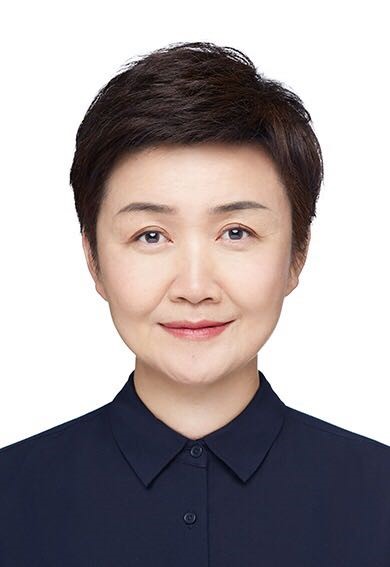 基本情况：姓名：赵菁职称：副研究员邮箱：zhaojingscy@163.com联系方式：13601257146研究方向：医学工程学工作经历：2020年8月至今，中日友好医院，医学工程处处长2013年-2020年，中日友好医院，护理部主任2009年-2013年，中日友好医院，人事处副处长、外科总支书记2004年-2009年，中日友好医院，门诊部主任1985年-2004年，中日友好医院，中心手术室护士、护士长科研论著成果：基于多学科交叉融合的生物工程类创新人才培养模式的探索与实践，中国石油和化工教育教学优秀成果特等奖，2022年5月，第7/10完成者。论文发表情况:1.Knowledge, attitude, and practice of healthcare professionals toward clinically applying graduated compression stockings: results of a Chinese web-based survey,JOURNAL OF THROMBOSIS AND THROMBOLYSIS,2019(47),1:102-1082.Prevention of venous thromboembolism in patients undergoing major orthopedic surgery in China: a qualitative study of patients' perceptions,JOURNAL OF ORTHOPAEDIC SURGERY AND RESEARCH,2018(13)3.Using the knowledge-to-action framework with joint arthroplasty patients to improve the quality of care transition: a quasi-experimental study,JOURNAL OF ORTHOPAEDIC SURGERY AND RESEARCH,2020(15)4.Healthcare professionals' knowledge, attitudes, and practices regarding graduated compression stockings: a survey of China's big-data network,BMC HEALTH SERVICES RESEARCH,2020(20)5.基于用户角度的医疗设备产品力评估体系构建与实现, 中国医学装备杂志,2022(19),10:127-1296.基于卫生技术评估构建医院CT设备配置规划评价指标体系研究,中国医学装备,2022(19),7:132-1377.基于生物-心理-社会模式的慢性疼痛综合评估方案构建研究,护理管理杂志,2022(22),8:580-5848.2014—2018年某三甲医院产妇产后出血率及出血量变化趋势分析,中华现代护理杂志,2020(26),10:1297-12989.基于微信平台的延续性护理在慢性疼痛病人植入脊髓电刺激术后的应用研究,中国疼痛医学杂志,2020(26),11:838-84410.催产素点滴引产失败及分娩结局的影响因素,中华现代护理杂志,2020(26),34:4792-479711.产后出血预警评估指标体系的构建,中华护理杂志,2019(54),5:654-65712.基于护理结局敏感指标的住院患者流感认知情况调查,中华现代护理杂志,2019,23:2983-298713.产后出血预警评估工具的构建及验证,中国护理管理,2019(19),11:1649-165414.慢性疼痛病人延续护理质量现状的调查研究,中国疼痛医学杂志,2019(25),12:952-95515.基于工作量分布特点改进产科管理模式的实践,中国护理管理,2018(18),7:995-99816.护理实习生临床辅导员制的探索性实践,中华护理教育,2018(15),6:428-430承担课题情况:1.科技部重点研发项目课题：生命救治与监护设备智能计量质控技术的应用示范研究,科技部重点研发课题,280万元,2022.10-2025.102. 国家卫健委医疗管理服务指导中心课题：部分公立医院医疗设备现状调查研究, ,4.8万元,2022.7-2023.63. 中国卫生经济学会重点研究课题：新形势下构建公立医院专用设备管理规模创新研究, 自筹,2022.3-2022.104. ,国家卫生健康委国际交流与合作中心课题：政府采购管理平台网络数据安全配套改造项目,27万元,2020.12-2022.125. 国家卫健委医院管理研究所课题：真实世界研究静脉留置针卫生技术评价, ,0.5万元,2020.2-2021.26. 产后出血预警评估工具的建立与探索性研究,北京市科技计划课题,15万元,2016.6-2019.6